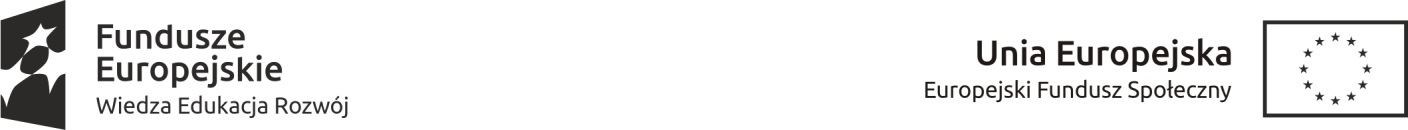 Tytuł projektu „Młodzi na Start! ”Nazwa Beneficjenta : Stowarzyszenie PROREW Harmonogram przeprowadzonych w ramach projektu form wsparciaOrganizator szkoleniaConsenso sp. z o. o.Consenso sp. z o. o.Consenso sp. z o. o.Consenso sp. z o. o.Tytuł szkoleniaSzkolenie komputerowe ECDL PTI Standard gr. I Szkolenie komputerowe ECDL PTI Standard gr. I Szkolenie komputerowe ECDL PTI Standard gr. I Szkolenie komputerowe ECDL PTI Standard gr. I Miejsce szkoleniaul. Świętokrzyska 14, 27-400 Ostrowiec Świętokrzyskiul. Świętokrzyska 14, 27-400 Ostrowiec Świętokrzyskiul. Świętokrzyska 14, 27-400 Ostrowiec Świętokrzyskiul. Świętokrzyska 14, 27-400 Ostrowiec ŚwiętokrzyskiINFORMACJE OGÓLNE 
  INFORMACJE OGÓLNE 
  Data realizacji szkolenia/zajęć/ /stażu/konferencjiPrzedmiot/TematGodziny realizacji Liczba godzin Prowadzący (imię i nazwisko)               14.06.2017r.  ECDL PTI Standard Teoria/Praktyka         1350 -18456hMichał Pańtak16.06.2017r.  ECDL PTI Standard Teoria/Praktyka           855 -16158hMichał Pańtak17.06.2017r.  ECDL PTI Standard Teoria/Praktyka855 -16158hMichał Pańtak18.06.2017r.  ECDL PTI Standard Teoria/Praktyka           855 -16158hMichał Pańtak20.06.2017r.  ECDL PTI Standard Teoria/Praktyka1350 -18456hMichał Pańtak21.06.2017r.ECDL PTI Standard Teoria/Praktyka1350 -18456hMichał Pańtak23.06.2017r.  ECDL PTI Standard Teoria/Praktyka1530 -18454hMichał Pańtak26.06.2017r.  ECDL PTI Standard Teoria/Praktyka1140 -18458hMichał Pańtak27.06.2017r.  ECDL PTI Standard Teoria/Praktyka1140 -18458h Michał Pańtak28.06.2017 r.ECDL PTI Standard Teoria/Praktyka1140 -18458hMichał Pańtak30.06.2017r.  ECDL PTI Standard Teoria/Praktyka1140 -18458hMichał Pańtak01.07.2017 rECDL PTI Standard Teoria/Praktyka855 -16158hMichał Pańtak03.07.2017r.ECDL PTI Standard Teoria/Praktyka855 -16158hMichał Pańtak04.07.2017r.  ECDL PTI Standard Teoria/Praktyka855 -16158hMichał Pańtak